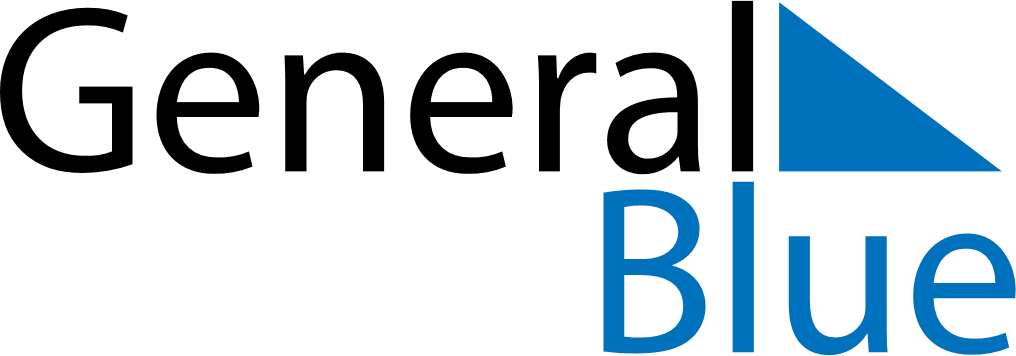 December 2021December 2021December 2021December 2021TogoTogoTogoSundayMondayTuesdayWednesdayThursdayFridayFridaySaturday123345678910101112131415161717181920212223242425Christmas Day26272829303131